ResolutionsCUPE BC WILL:Engage CUPE locals and members in a provincial campaign to pressure the provincial government and other public bodies to rapidly expand public housing stock; Lobby the government to fund renovations of old social housing stock to increase energy efficiency; Support a provincial model of public housing that is: a permanent and universally available affordable housing option; based on permanently regulated rents set to 30 percent of your income; based on tax-exempt housing associations continuously re-investing profits into more social housing development; designed with large dwelling sizes for large families; andaccessible for persons living with disabilities.BECAUSE:Welcome gains have been made in housing under the current provincial government and we must keep the momentum going; Canada has one of the lowest percentages of public housing among the Organisation for Economic Co-operation and Development (OECD) countries; Housing should be treated like a human right, not as a source of profit; Increasing supply alone will not solve our affordability problem; andPeople living with disabilities do not have access to affordable and/or accessible housing.CUPE Local 1936CUPE Local 2278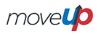 COVER BLOCK: General Resolutions Resolution No. 68 Covers No. 69